.Intro: 8 Counts, Start right after he says "Ya"Step, Sailor, Coaster, Chase, Lock-Step-StepLock-Step-Step, Step-1/4-Cross, Side-Behind-Sweep, Behind-Side-CrossScissor, 1/4 Step-1/4 Step-Cross, Scissor, 1/4 Step-Back-CrossScissor, 1/4 Scissor, Kick-Step-Rock-Recover-Kick-StepHAVE FUN AND ENJOYContact: dan_orillia@live.comOthers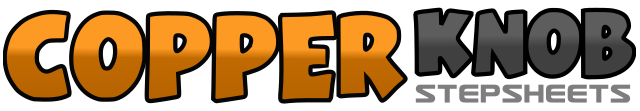 .......Count:32Wall:4Level:Intermediate.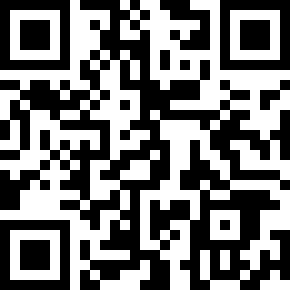 Choreographer:Dan Morrison (CAN) - November 2014Dan Morrison (CAN) - November 2014Dan Morrison (CAN) - November 2014Dan Morrison (CAN) - November 2014Dan Morrison (CAN) - November 2014.Music:I'm Not the Only One (feat. A$AP Rocky) - Sam SmithI'm Not the Only One (feat. A$AP Rocky) - Sam SmithI'm Not the Only One (feat. A$AP Rocky) - Sam SmithI'm Not the Only One (feat. A$AP Rocky) - Sam SmithI'm Not the Only One (feat. A$AP Rocky) - Sam Smith........1Step R side R2&3Step L behind R (2) Step R beside L (&) Step L side L (3)4&5Step R Back (4) Step L beside R (&) Step R forward (5)6&7Step L forward (6) 1/2 Pivot R, wt on R (&) Step L forward (7)8&1Lock R behind L (8) Step L forward (&) Step R forward (1)2&3Lock L behind R (2) Step R forward (&) Step L forward (3)4&5Step R inplace (4) Step L 1/4 L (&) Step R over L (5)6&7Step L side L (6) Step R behind L (&) Sweep L around R (ccw) (7)8&1Step L behind R (8) Step R side R (&) Step L over R (1)2&3Step R side R (2) Step L beside R (&) Step R over L (3)4&51/4 turn R, Step L back (4) 1/4 turn R, Step R side R (&) Step L over R (5)6&7Step R side R (6) Step L beside R (&) Step R over L (7)8&11/4 turn R, Step L back (8) Step R back (&) Step L over R (1)2&3Step R side R (2) Step L beside R (&) Step R over L (3)4&5Step L side L (4) 1/4 turn R, Step R beside L (&) Step L forward (5)6&7Kick R forward (6) Step R beside L (&) Rock L side L (7)&8&Recover onto R (&) Kick L forward (8) Step L beside R (&)